カルテ№     　　　　　   　　リンパ浮腫施術問診票　　　　　令和      年      月      日 ご協力ありがとうございましたかなな治療院      (ふりがな) 生年月日 T  S  H      年     月     日 T  S  H      年     月     日 お名前 生年月日 T  S  H      年     月     日 T  S  H      年     月     日 住所 （〒          ） （〒          ） （〒          ） （〒          ） 電話番号 緊急時連絡先　関係性/例：娘緊急時連絡先　関係性/例：娘E-mail/Line来院手段処方されている薬剤名使用目的・薬剤アレルギー処方されている薬剤名使用目的・薬剤アレルギー処方されている薬剤名使用目的・薬剤アレルギー処方されている薬剤名使用目的・薬剤アレルギー処方されている薬剤名使用目的・薬剤アレルギー職業/多い動作/（                                                               ） /（                                                               ） /（                                                               ） /（                                                               ） 病歴・手術歴事故歴など現在のご病気について□現在通院中の病院（            ） □通院中の病名（                          ） ［持病］□胃腸系    □呼吸器系   □肝臓   □腎臓   □心臓  □高血圧症  □糖尿病□アレルギー □婦人科系 □更年期障害 □月経困難 □その他（                ） □倦怠感   □ストレス過多 ： ストレスの要因は？□現在通院中の病院（            ） □通院中の病名（                          ） ［持病］□胃腸系    □呼吸器系   □肝臓   □腎臓   □心臓  □高血圧症  □糖尿病□アレルギー □婦人科系 □更年期障害 □月経困難 □その他（                ） □倦怠感   □ストレス過多 ： ストレスの要因は？□現在通院中の病院（            ） □通院中の病名（                          ） ［持病］□胃腸系    □呼吸器系   □肝臓   □腎臓   □心臓  □高血圧症  □糖尿病□アレルギー □婦人科系 □更年期障害 □月経困難 □その他（                ） □倦怠感   □ストレス過多 ： ストレスの要因は？□現在通院中の病院（            ） □通院中の病名（                          ） ［持病］□胃腸系    □呼吸器系   □肝臓   □腎臓   □心臓  □高血圧症  □糖尿病□アレルギー □婦人科系 □更年期障害 □月経困難 □その他（                ） □倦怠感   □ストレス過多 ： ストレスの要因は？放射線療法の有無化学療法の有無ホルモン療法有無排尿排便□排便障害（なし/腸閉塞・人口肛門など）□排尿障害（なし/頻尿・尿閉・尿失禁・排尿痛など）□排便障害（なし/腸閉塞・人口肛門など）□排尿障害（なし/頻尿・尿閉・尿失禁・排尿痛など）□排便障害（なし/腸閉塞・人口肛門など）□排尿障害（なし/頻尿・尿閉・尿失禁・排尿痛など）包帯圧□神経障害（麻痺・痙攣・しびれ・感覚異常など）□静脈疾患（静脈血栓症・静脈瘤・静脈炎など）□神経障害（麻痺・痙攣・しびれ・感覚異常など）□静脈疾患（静脈血栓症・静脈瘤・静脈炎など）□神経障害（麻痺・痙攣・しびれ・感覚異常など）□静脈疾患（静脈血栓症・静脈瘤・静脈炎など）体質 □冷え □便秘 □消化不良 □貧血 □肩こり □腰痛  □不眠 □高血圧 □低血圧 □汗かき □のぼせ □その他（                            ） □冷え □便秘 □消化不良 □貧血 □肩こり □腰痛  □不眠 □高血圧 □低血圧 □汗かき □のぼせ □その他（                            ） □冷え □便秘 □消化不良 □貧血 □肩こり □腰痛  □不眠 □高血圧 □低血圧 □汗かき □のぼせ □その他（                            ） 痛みどんな痛み/                痛みの原因/                 ずっと痛いですか？/どんな痛み/                痛みの原因/                 ずっと痛いですか？/どんな痛み/                痛みの原因/                 ずっと痛いですか？/常用薬 □鎮痛剤 □便秘薬 □睡眠薬 □精神安定剤 □ホルモン剤 □抗ヒスタミン剤 □抗アレルギー剤  □血圧降下剤 □経口避妊薬 □ステロイド軟膏 □非ステロイド軟膏 □その他（         ） どのぐらい前から服用されていますか（                                         ）  □鎮痛剤 □便秘薬 □睡眠薬 □精神安定剤 □ホルモン剤 □抗ヒスタミン剤 □抗アレルギー剤  □血圧降下剤 □経口避妊薬 □ステロイド軟膏 □非ステロイド軟膏 □その他（         ） どのぐらい前から服用されていますか（                                         ）  □鎮痛剤 □便秘薬 □睡眠薬 □精神安定剤 □ホルモン剤 □抗ヒスタミン剤 □抗アレルギー剤  □血圧降下剤 □経口避妊薬 □ステロイド軟膏 □非ステロイド軟膏 □その他（         ） どのぐらい前から服用されていますか（                                         ）  生活睡眠時間 平均（    時間） / 睡眠の質（ 熟睡・浅い ） 就寝・起床時間（   ： 頃・　：　頃） 睡眠時間 平均（    時間） / 睡眠の質（ 熟睡・浅い ） 就寝・起床時間（   ： 頃・　：　頃） 睡眠時間 平均（    時間） / 睡眠の質（ 熟睡・浅い ） 就寝・起床時間（   ： 頃・　：　頃） 運動 運動方法                      　　週 (     ) 回 又は 週 (     ) 時間 運動方法                      　　週 (     ) 回 又は 週 (     ) 時間 運動方法                      　　週 (     ) 回 又は 週 (     ) 時間 趣味 趣味の内容                   　　　　　　　　　週 (     ) 回 又は週 (     ) 時間趣味の内容                   　　　　　　　　　週 (     ) 回 又は週 (     ) 時間趣味の内容                   　　　　　　　　　週 (     ) 回 又は週 (     ) 時間癖 例）右脚下に組む 肘まくら etc    （                                        ）座る時間が多いですか？ 1日      時間くらい　　寝る時間が多いですか？１日　　　　時間くらい　立つ時間が多いですか？ 1日      時間くらい　　動く時間が多いですか？１日　　　　時間くらい例）右脚下に組む 肘まくら etc    （                                        ）座る時間が多いですか？ 1日      時間くらい　　寝る時間が多いですか？１日　　　　時間くらい　立つ時間が多いですか？ 1日      時間くらい　　動く時間が多いですか？１日　　　　時間くらい例）右脚下に組む 肘まくら etc    （                                        ）座る時間が多いですか？ 1日      時間くらい　　寝る時間が多いですか？１日　　　　時間くらい　立つ時間が多いですか？ 1日      時間くらい　　動く時間が多いですか？１日　　　　時間くらい弾性着衣□弾性スリーブ着用している（□毎日・□たまに）　　□合わずに中止した　□着用したことがない□弾性ストッキング着用している（□毎日・□たまに）　□合わずに中止した　□着用したことがない□弾性スリーブ着用している（□毎日・□たまに）　　□合わずに中止した　□着用したことがない□弾性ストッキング着用している（□毎日・□たまに）　□合わずに中止した　□着用したことがない□弾性スリーブ着用している（□毎日・□たまに）　　□合わずに中止した　□着用したことがない□弾性ストッキング着用している（□毎日・□たまに）　□合わずに中止した　□着用したことがない今まで着用していたスリーブ・ストッキングのメーカー・種類・サイズ等がわかれば教えてください今まで着用していたスリーブ・ストッキングのメーカー・種類・サイズ等がわかれば教えてください今まで着用していたスリーブ・ストッキングのメーカー・種類・サイズ等がわかれば教えてください今まで着用していたスリーブ・ストッキングのメーカー・種類・サイズ等がわかれば教えてください体のどの部分にむくみを感じますか。右の図を○で囲んで下さい。体のどの部分にむくみを感じますか。右の図を○で囲んで下さい。体のどの部分にむくみを感じますか。右の図を○で囲んで下さい。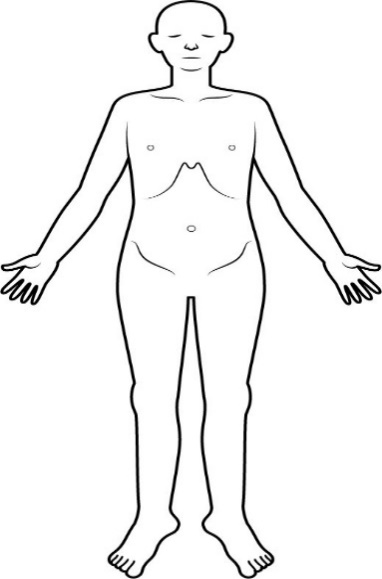 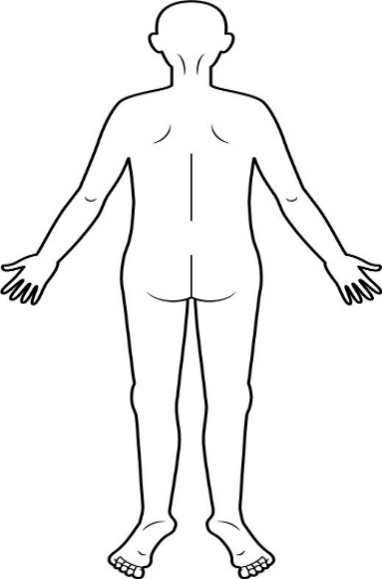 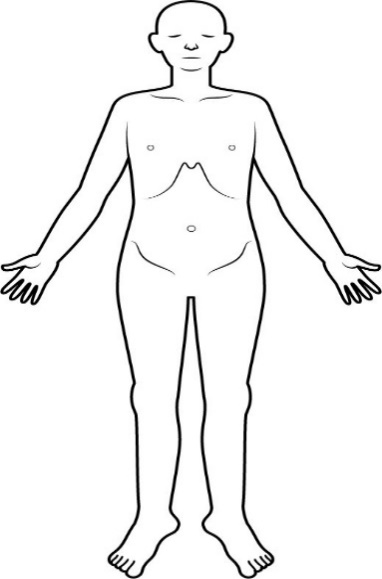 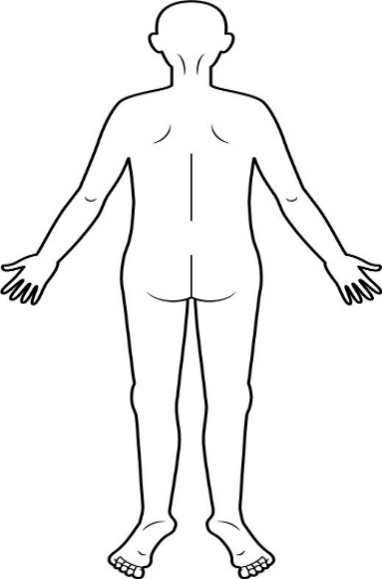 身長・体重身長：        ㎝ 体重：        ㎏身長：        ㎝ 体重：        ㎏いつ頃から症状が出ましたかむくんでから治療開始するまで期間術後おおよそ    年   ヵ月くらいむくみ後　　　くらいで治療開始術後おおよそ    年   ヵ月くらいむくみ後　　　くらいで治療開始むくみを初めに気づいたきっかけはどんな時ですか？/はじめはどの辺りがむくみましたか？むくみを初めに気づいたきっかけはどんな時ですか？/はじめはどの辺りがむくみましたか？例：手術した方の血管が見えにくくなってきた 肘から上内側・太もも内側など例：手術した方の血管が見えにくくなってきた 肘から上内側・太もも内側など手術や治療をされた病院でリンパ浮腫に対して何かアドバイスがありましたか 手術や治療をされた病院でリンパ浮腫に対して何かアドバイスがありましたか □はい（医師・看護師・その他） ・ □いいえ ‘はい’の方 具体的に教えてください□はい（医師・看護師・その他） ・ □いいえ ‘はい’の方 具体的に教えてくださいむくみの部分に赤みや熱感が出た事がありますか むくみの部分に赤みや熱感が出た事がありますか □はい　□蜂窩織炎と言われましたか？　 ・ □いいえ ‘はい’の方  ①これまでの回数      回 そうなった場合の対処法 □はい　□蜂窩織炎と言われましたか？　 ・ □いいえ ‘はい’の方  ①これまでの回数      回 そうなった場合の対処法 ご家族についてお聞かせ下さい ご家族についてお聞かせ下さい □     人暮らし   家族構成（例：夫・息子） ： □     人暮らし   家族構成（例：夫・息子） ： ご家族等でむくみケアのお手伝いをしてくれる人はいますか ご家族等でむくみケアのお手伝いをしてくれる人はいますか □ はい ・ □いいえ （どなたですか ：                                               ） □ はい ・ □いいえ （どなたですか ：                                               ） ペットはいますか？ペットはいますか？□はい （              ）・ □いいえ □はい （              ）・ □いいえ 現在むくみに対して何かケアや気をつけている事はありますか 現在むくみに対して何かケアや気をつけている事はありますか □はい  ・ □いいえ 　‘はい’の方 具体的に（例：保湿している・弾性着衣を毎日着用など） （                                                         ） □はい  ・ □いいえ 　‘はい’の方 具体的に（例：保湿している・弾性着衣を毎日着用など） （                                                         ） 今の状態のむくみからどの様になる事を望んでいますか 今の状態のむくみからどの様になる事を望んでいますか （例：皮膚が固いので柔らくしたい・もう少し細くしたいなど）（例：皮膚が固いので柔らくしたい・もう少し細くしたいなど）他の施設でリンパ浮腫のケアをされた事がありますか 他の施設でリンパ浮腫のケアをされた事がありますか □はい （病院・治療院）・ □いいえ ‘はい’の方 具体的に教えてください（例：マッサージ・包帯・弾性着衣処方等） □はい （病院・治療院）・ □いいえ ‘はい’の方 具体的に教えてください（例：マッサージ・包帯・弾性着衣処方等） その他お伝えしておきたいこと不安に感じていることはありますか？その他お伝えしておきたいこと不安に感じていることはありますか？